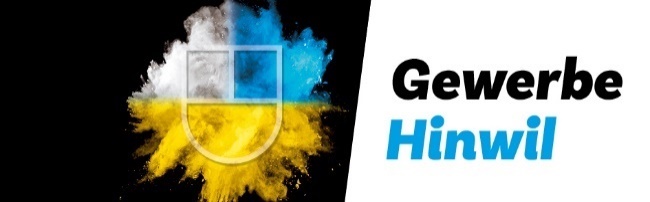 BeitrittserklärungDer / Die Unterzeichnende erklärt hiermit seinen / ihren Beitritt als Aktivmitglied des GVH.
Vertreter/in im Gewerbeverein Hinwil:
FirmaAdressePLZ / OrtHomepageTelefonBranche / Tätigkeitsbereich(e) der FirmaBranche / Tätigkeitsbereich(e) der FirmaIn welchem Jahr wurde die Firma gegründet?In welchem Jahr wurde die Firma gegründet?Firmensitz oder Filialbetrieb in Hinwil seitFirmensitz oder Filialbetrieb in Hinwil seitName / VornamePrivatadressePLZ / WohnortTelefonMobileMailOrt / DatumUnterschrift